ОТЧЕТ ОБ ИСПОЛНЕНИИ БЮДЖЕТА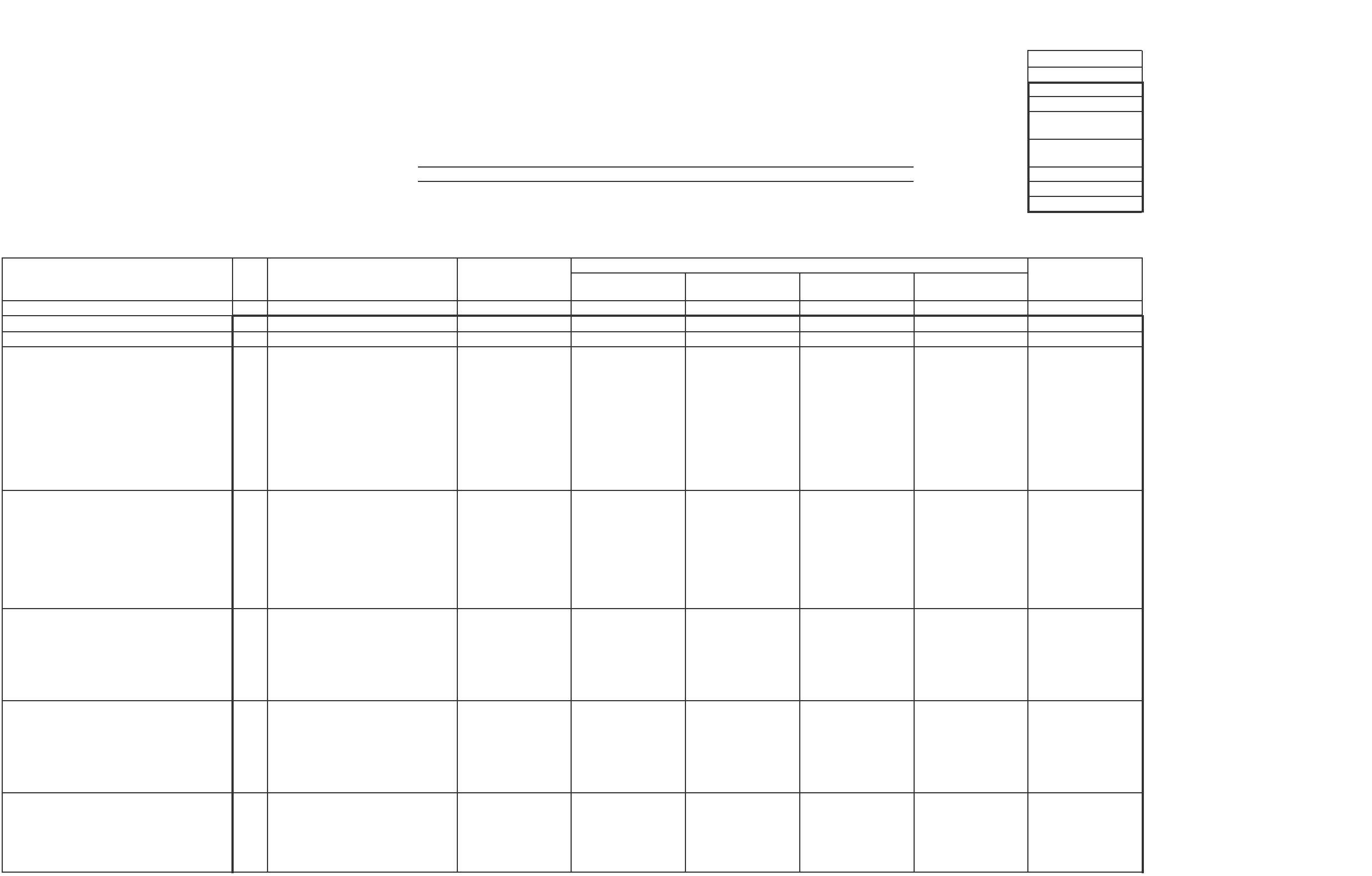  ГЛАВНОГО РАСПОРЯДИТЕЛЯ, РАСПОРЯДИТЕЛЯ, ПОЛУЧАТЕЛЯ БЮДЖЕТНЫХ СРЕДСТВ,
ГЛАВНОГО АДМИНИСТРАТОРА, АДМИНИСТРАТОРА ИСТОЧНИКОВ ФИНАНСИРОВАНИЯ ДЕФИЦИТА БЮДЖЕТА,
 ГЛАВНОГО АДМИНИСТРАТОРА, АДМИНИСТРАТОРА ДОХОДОВ БЮДЖЕТА КОДЫ
 Форма по ОКУД 0503127на 1 июля 2021 г. Дата 01.07.2021Главный распорядитель, распорядитель, получатель бюджетных средств,главный администратор, администратор доходов бюджета, по ОКПО 26055033 главный администратор, администратор источников финансированиядефицита бюджета АМО "ОЗЕРНОЕ" Глава по БК 853 Наименование бюджета БЮДЖЕТ МУНИЦИПАЛЬНОГО ОБРАЗОВАНИЯ "ОЗЕРНОЕ" по ОКТМО 81615455
Периодичность: месячная,квартальная, годоваяЕдиница измерения: руб. по ОКЕИ 3831. Доходы бюджетаКод Утвержденные Исполнено Неисполненные
 Код доходаНаименование показателя стро- бюджетные через финансовые через банковские некассовые назначения
 по бюджетной классификации итогоки назначения органы счета операции 1 2 3 4 5 6 7 8 9
Доходы бюджета — всего 010 × 13 112 940,00 4 660 664,84 - - 4 660 664,84 -
 в том числе:Налог на доходы физических лиц с 010 853 1010201001 1000 110 420 000,00 415 827,97 - - 415 827,97 4 172,03доходов, источником которых является
налоговый агент, за исключением
доходов, в отношении которых
исчисление и уплата налога осуществляются в соответствии со
статьями 227, 2271 и 228 Налогового
кодекса Российской Федерации
(перерасчеты, недоимка и задолженность по соответствующему
платежу, в том числе по отмененному)Налог на доходы физических лиц с 010 853 1010201001 2100 110 - 30,55 - - 30,55 -доходов, источником которых является
налоговый агент, за исключением
доходов, в отношении которых исчисление и уплата налога осуществляются в соответствии со
статьями 227, 2271 и 228 Налогового
кодекса Российской Федерации (пени
по соответствующему платежу)Налог на доходы физических лиц с 010 853 1010203001 1000 110 2 600 000,00 2 600 000,00 - - 2 600 000,00 -доходов, полученных физическими
лицами в соответствии со статьей 228
Налогового кодекса Российской Федерации (перерасчеты, недоимка и
задолженность по соответствующему
платежу, в том числе по отмененному)Налог на имущество физических лиц, 010 853 1060103010 1000 110 5 800,00 25,26 - - 25,26 5 774,74взимаемый по ставкам, применяемым к
объектам налогообложения, расположенным в границах сельских
поселений (перерасчеты, недоимка и
задолженность по соответствующему
платежу, в том числе по отмененному)Налог на имущество физических лиц, 010 853 1060103010 2100 110 - 0,93 - - 0,93 -взимаемый по ставкам, применяемым к
объектам налогообложения,
расположенным в границах сельских
поселений (пени по соответствующему
платежу)Форма 0503127, с. 2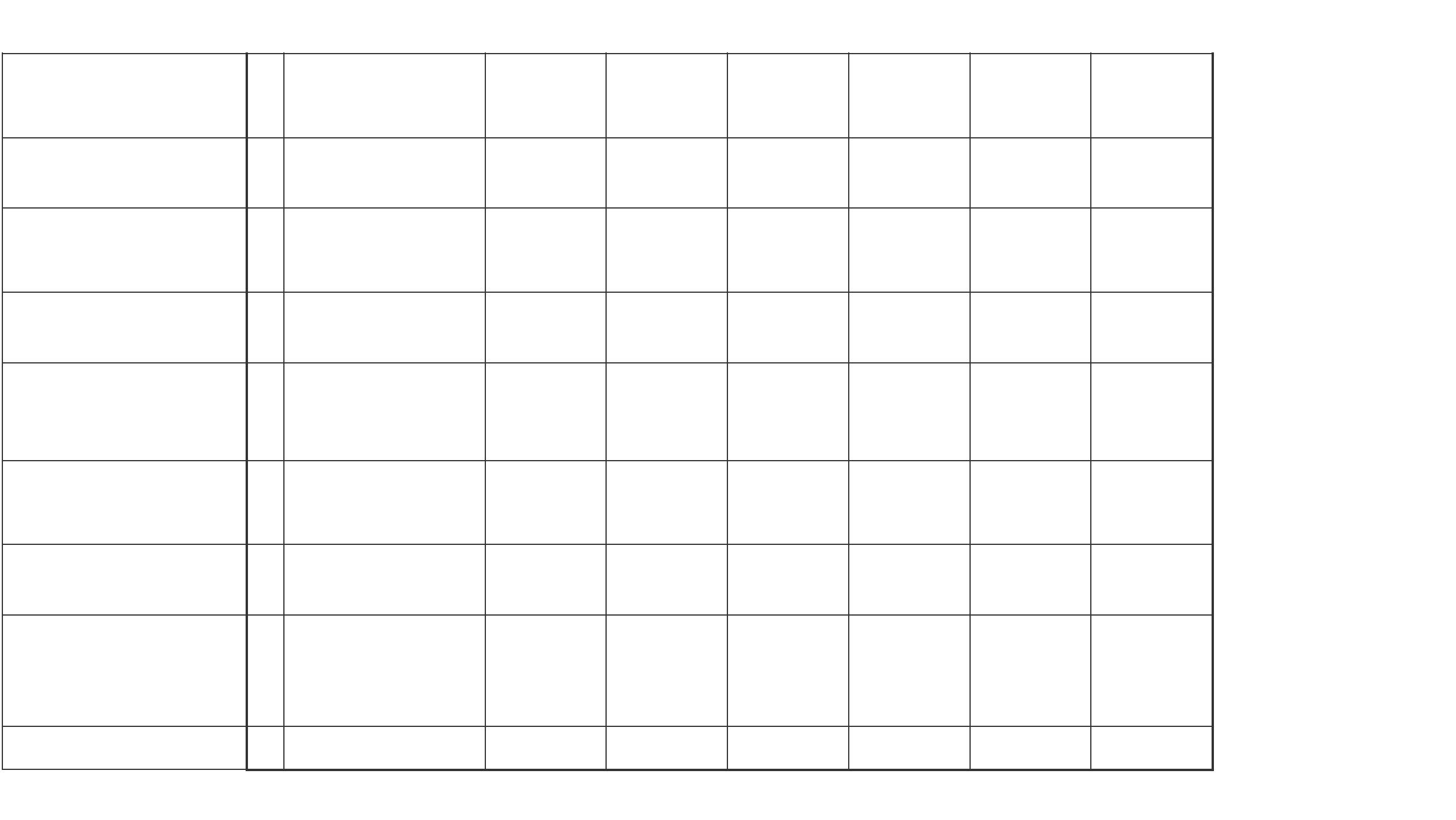 Форма 0503127, с. 3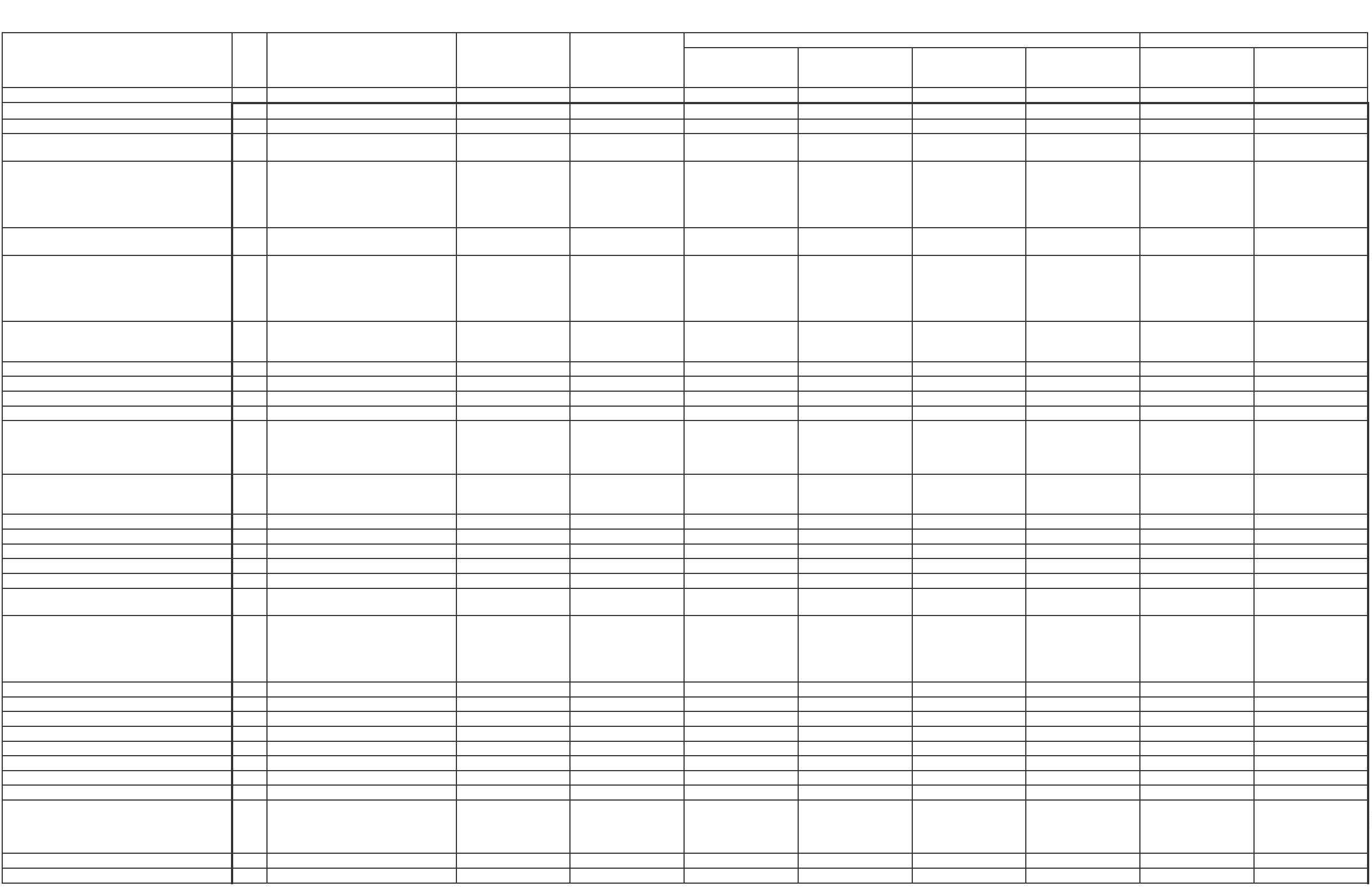 2. Расходы бюджета Форма 0503127 с. 2 Исполнено Неисполненные назначения
Код Утвержденные Код расхода Лимиты бюджетных по лимитам
Наименование показателя стро- бюджетные через финансовые через банковские некассовые
 по бюджетной классификации обязательств итого по ассигнованиям бюджетных
 ки назначения органы счета операции
 обязательств1 2 3 4 5 6 7 8 9 10 11 Расходы бюджета — всего 200 × 13 112 940,00 13 112 940,00 2 242 503,07 - - 2 242 503,07 10 870 436,93 10 870 436,93в том числе:Фонд оплаты труда государственных 200 853 0102 83000 91010 121 392 400,00 392 400,00 268 691,03 - - 268 691,03 123 708,97 123 708,97
(муниципальных) органовВзносы по обязательному социальному 200 853 0102 83000 91010 129 118 500,00 118 500,00 70 744,60 - - 70 744,60 47 755,40 47 755,40страхованию на выплаты денежного
содержания и иные выплаты
работникам государственных
(муниципальных) органовФонд оплаты труда государственных 200 853 0104 01001 91020 121 201 700,00 201 700,00 134 555,57 - - 134 555,57 67 144,43 67 144,43
(муниципальных) органовВзносы по обязательному социальному 200 853 0104 01001 91020 129 60 900,00 60 900,00 37 550,73 - - 37 550,73 23 349,27 23 349,27страхованию на выплаты денежного
содержания и иные выплаты
работникам государственных
(муниципальных) органовЗакупка товаров, работ, услуг в сфере 200 853 0104 01001 91020 242 18 800,00 18 800,00 18 800,00 - - 18 800,00 - - информационно-коммуникационныхтехнологийИные межбюджетные трансферты 200 853 0106 01001 41010 540 277 000,00 277 000,00 155 734,27 - - 155 734,27 121 265,73 121 265,73 Иные межбюджетные трансферты 200 853 0106 01001 41020 540 33 000,00 33 000,00 - - - - 33 000,00 33 000,00
Резервные средства 200 853 0111 84100 86010 870 1 000,00 1 000,00 - - - - 1 000,00 1 000,00
Фонд оплаты труда учреждений 200 853 0113 01001 23590 111 544 900,00 544 900,00 367 883,17 - - 367 883,17 177 016,83 177 016,83 Взносы по обязательному социальному 200 853 0113 01001 23590 119 164 600,00 164 600,00 113 118,38 - - 113 118,38 51 481,62 51 481,62страхованию на выплаты по оплате
труда работников и иные выплаты
работникам учрежденийЗакупка товаров, работ, услуг в сфере 200 853 0113 01001 23590 242 23 200,00 23 200,00 1 500,00 - - 1 500,00 21 700,00 21 700,00 информационно-коммуникационныхтехнологийПрочая закупка товаров, работ и услуг 200 853 0113 01001 23590 244 180 400,00 180 400,00 64 847,99 - - 64 847,99 115 552,01 115 552,01 Закупка энергетических ресурсов 200 853 0113 01001 23590 247 21 000,00 21 000,00 4 500,00 - - 4 500,00 16 500,00 16 500,00
Уплата прочих налогов, сборов 200 853 0113 01001 23590 852 3 300,00 3 300,00 - - - - 3 300,00 3 300,00
Уплата иных платежей 200 853 0113 01001 23590 853 1 600,00 1 600,00 - - - - 1 600,00 1 600,00
Прочая закупка товаров, работ и услуг 200 853 0113 84200 S2870 244 1 300,00 1 300,00 650,00 - - 650,00 650,00 650,00Фонд оплаты труда государственных 200 853 0203 84200 51180 121 108 500,00 108 500,00 54 239,96 - - 54 239,96 54 260,04 54 260,04
(муниципальных) органовВзносы по обязательному социальному 200 853 0203 84200 51180 129 32 800,00 32 800,00 16 380,47 - - 16 380,47 16 419,53 16 419,53страхованию на выплаты денежного
содержания и иные выплаты
работникам государственных
(муниципальных) органовПрочая закупка товаров, работ и услуг 200 853 0310 02001 82300 244 40 000,00 40 000,00 40 000,00 - - 40 000,00 - -
Прочая закупка товаров, работ и услуг 200 853 0409 84200 Д6207 244 40 000,00 40 000,00 - - - - 40 000,00 40 000,00
Закупка энергетических ресурсов 200 853 0409 84200 Д6207 247 41 600,00 41 600,00 24 000,00 - - 24 000,00 17 600,00 17 600,00
Прочая закупка товаров, работ и услуг 200 853 0412 84200 62080 244 60 000,00 60 000,00 - - - - 60 000,00 60 000,00
Закупка энергетических ресурсов 200 853 0503 03001 82910 247 15 000,00 15 000,00 6 800,00 - - 6 800,00 8 200,00 8 200,00
Прочая закупка товаров, работ и услуг 200 853 0503 03001 82920 244 6 100,00 6 100,00 - - - - 6 100,00 6 100,00
Прочая закупка товаров, работ и услуг 200 853 0503 84200 62050 244 6 600,00 6 600,00 - - - - 6 600,00 6 600,00
Прочая закупка товаров, работ и услуг 200 853 0503 84200 62120 244 35 000,00 35 000,00 10 000,00 - - 10 000,00 25 000,00 25 000,00 Бюджетные инвестиции в объекты 200 853 0503 84200 62120 414 2 200 000,00 2 200 000,00 - - - - 2 200 000,00 2 200 000,00капитального строительства
государственной (муниципальной)
собственностиПрочая закупка товаров, работ и услуг 200 853 0503 84200 74030 244 40 000,00 40 000,00 - - - - 40 000,00 40 000,00
Иные межбюджетные трансферты 200 853 0801 04001 41050 540 289 700,00 289 700,00 145 020,00 - - 145 020,00 144 680,00 144 680,00Форма 0503127, с. 4 Закупка товаров, работ, услуг в целях 200 853 0804 04001 23590 243 2 329 934,00 2 329 934,00 - - - - 2 329 934,00 2 329 934,00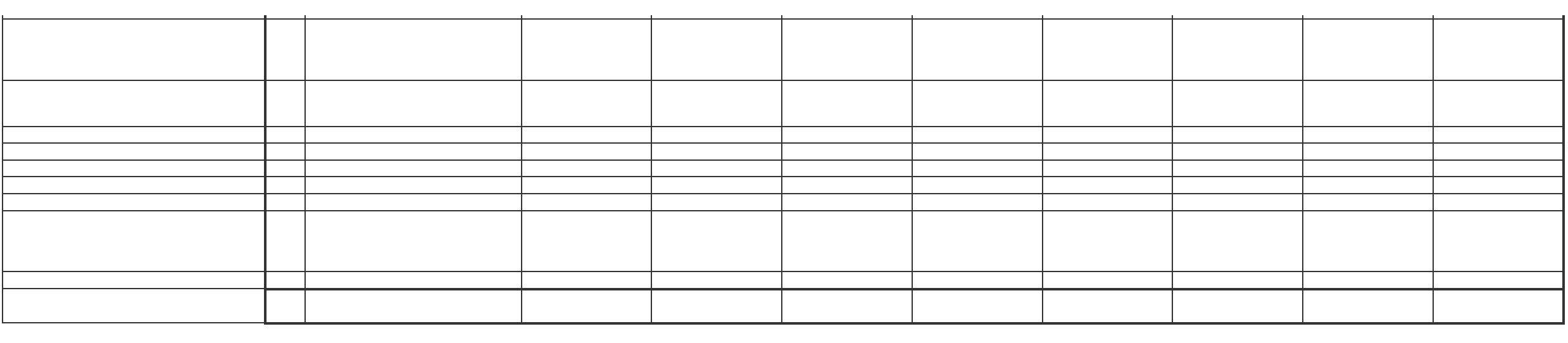 капитального ремонта
государственного (муниципального)
имуществаЗакупка товаров, работ, услуг в сфере 200 853 0804 04001 23590 242 2 000,00 2 000,00 - - - - 2 000,00 2 000,00 информационно-коммуникационныхтехнологийПрочая закупка товаров, работ и услуг 200 853 0804 04001 23590 244 185 900,00 185 900,00 44 764,00 - - 44 764,00 141 136,00 141 136,00 Закупка энергетических ресурсов 200 853 0804 04001 23590 247 22 400,00 22 400,00 20 000,00 - - 20 000,00 2 400,00 2 400,00
Иные межбюджетные трансферты 200 853 0804 04001 41050 540 869 400,00 869 400,00 567 722,90 - - 567 722,90 301 677,10 301 677,10
Прочая закупка товаров, работ и услуг 200 853 0804 04001 82610 244 28 000,00 28 000,00 - - - - 28 000,00 28 000,00
Прочая закупка товаров, работ и услуг 200 853 1101 05001 82600 244 5 300,00 5 300,00 - - - - 5 300,00 5 300,00 Бюджетные инвестиции в объекты 200 853 1102 05001 62110 414 4 441 040,00 4 441 040,00 - - - - 4 441 040,00 4 441 040,00капитального строительства
государственной (муниципальной)
собственностиПрочая закупка товаров, работ и услуг 200 853 1102 05001 82610 244 270 066,00 270 066,00 75 000,00 - - 75 000,00 195 066,00 195 066,00 Результат исполнения бюджета 450 × × × 2 418 161,77 - - 2 418 161,77 × ×(дефицит / профицит )Форма 0503127, с. 5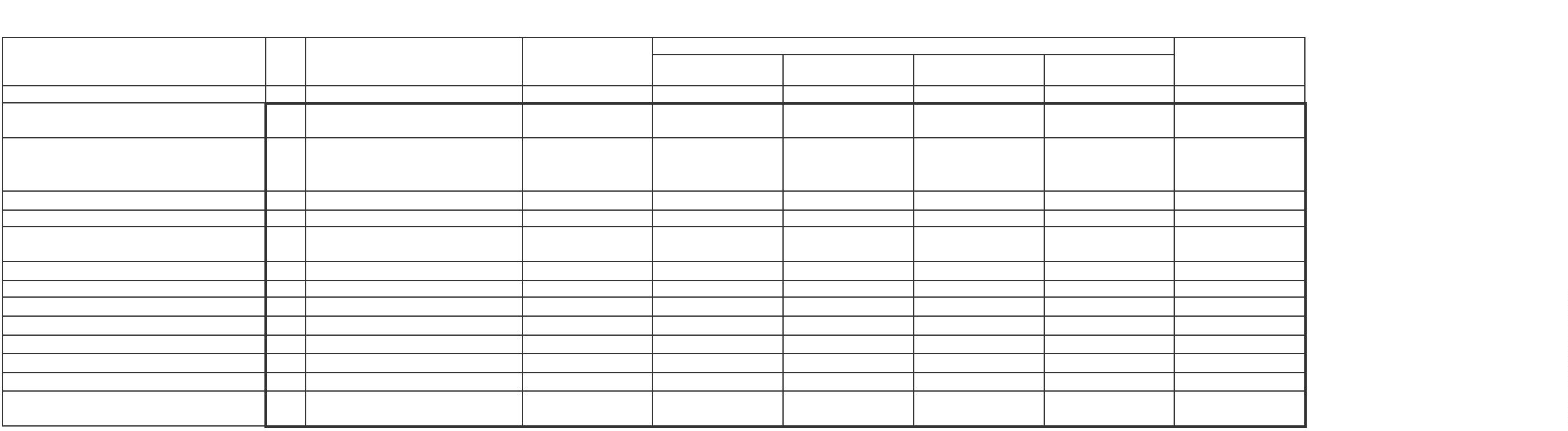 3. Источники финансирования дефицита бюджета Форма 0503127 с. 3Код Утвержденные Исполнено Неисполненные
 Код источника финансированияНаименование показателя стро- бюджетные через финансовые через банковские некассовые назначения
 по бюджетной классификации итогоки назначения органы счета операции1 2 3 4 5 6 7 8 9 Источники финансирования дефицита 500 × - -2 418 161,77 - - -2 418 161,77 -бюджета — всегов том числе: - - - - - - -
Изменение остатков средств 700 - - × - - - -
 увеличение остатков средств, всего 710 - - × - - - ×
 - - × - - - ×уменьшение остатков средств, всего 720 - - × - - - ×
 - - × - - - ×Изменение остатков по расчетам 800 × × -2 418 161,77 - - -2 418 161,77 × (стр. 810 + стр. 820)Форма 0503127, с. 6 Форма 0503127 с. 4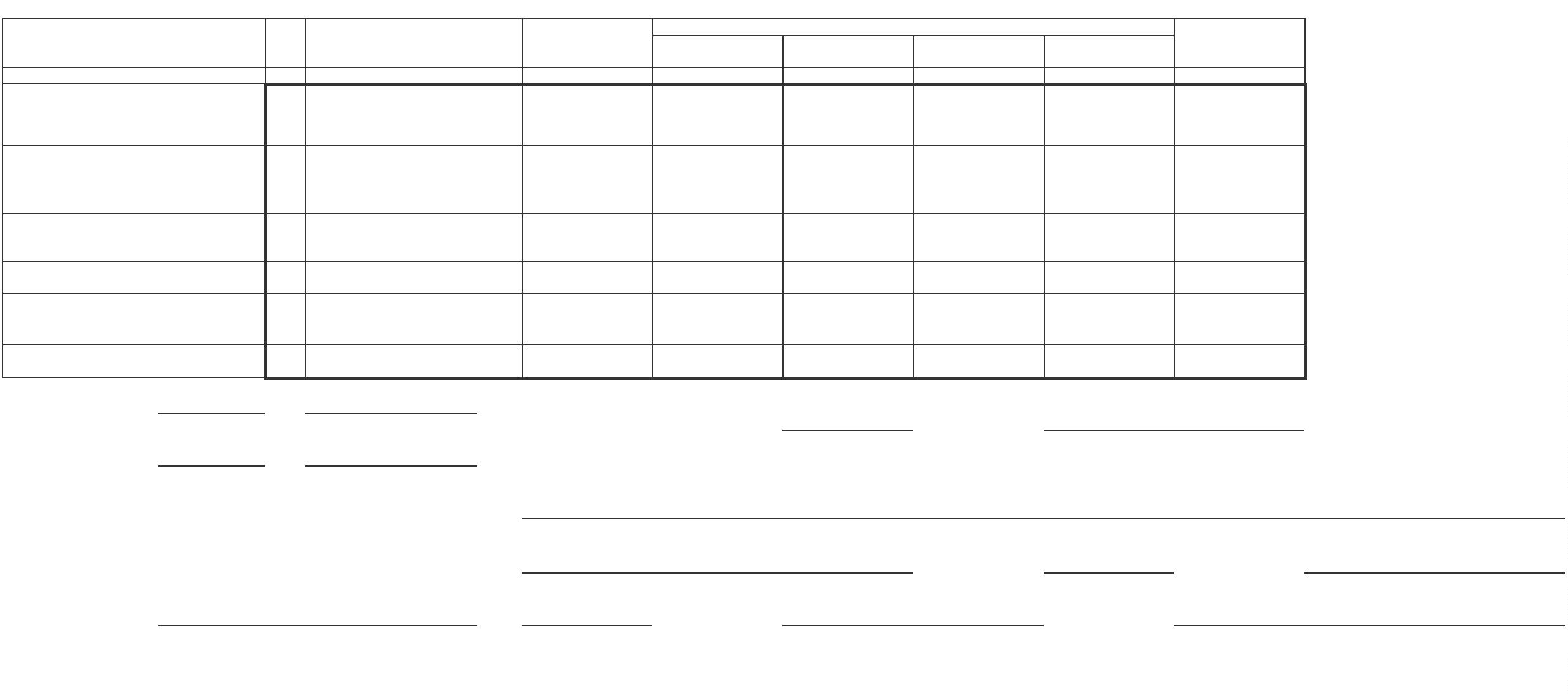 Код Утвержденные Исполнено Неисполненные
 Код источника финансированияНаименование показателя стро- бюджетные через финансовые через банковские некассовые назначения
 по бюджетной классификации итогоки назначения органы счета операции1 2 3 4 5 6 7 8 9 изменение остатков по расчетам 810 × × -2 418 161,77 - × -2 418 161,77 ×с органами, организующими
исполнение бюджета
(стр. 811 + стр. 812)из них:Руководитель Б.И. Панфилов Руководитель финансово-
 (подпись) (расшифровка подписи) экономической службы(подпись) (расшифровка подписи)Главный бухгалтер Л.В. Мохоева(подпись) (расшифровка подписи)Централизованная бухгалтерия(наименование, ОГРН, ИНН, КПП, местонахождение)Руководитель (уполномоченное лицо)(должность) (подпись) (расшифровка подписи)Исполнитель(должность) (подпись) (расшифровка подписи) (телефон, e-mail)1 июля 2021 г.Земельный налог с организаций,обладающих земельным участком,расположенным в границах сельскихпоселений (перерасчеты, недоимка изадолженность по соответствующемуплатежу, в том числе по отмененному)Земельный налог с организаций,обладающих земельным участком,расположенным в границах сельскихпоселений (пени по соответствующемуплатежу)Земельный налог с физических лиц,обладающих земельным участком,расположенным в границах сельскихпоселений (перерасчеты, недоимка изадолженность по соответствующемуплатежу, в том числе по отмененному)Земельный налог с физических лиц,обладающих земельным участком,расположенным в границах сельскихпоселений (пени по соответствующемуплатежу)Доходы от сдачи в аренду имущества,находящегося в оперативномуправлении органов управлениясельских поселений и созданных имиучреждений (за исключениемимущества муниципальных бюджетныхи автономных учреждений)Дотации бюджетам сельских поселенийна выравнивание бюджетнойобеспеченности (перерасчеты,недоимка и задолженность посоответствующему платежу, в томчисле по отмененному)Субвенции бюджетам сельскихпоселений на осуществлениепервичного воинского учета натерриториях, где отсутствуют военныекомиссариатыМежбюджетные трансферты,передаваемые бюджетам сельскихпоселений из бюджетовмуниципальных районов наосуществление части полномочий порешению вопросов местного значения всоответствии с заключеннымисоглашениямиПрочие безвозмездные поступления вбюджеты сельских поселений отбюджетов муниципальных районов010 853 1060603310 1000 110 16 000,00 5 803,00 - - 5 803,00 10 197,00010 853 1060603310 2100 110 - 5 704,25 - - 5 704,25 -010 853 1060604310 1000 110 23 900,00 699,66 - - 699,66 23 200,34010 853 1060604310 2100 110 - 2,04 - - 2,04 -010 853 1110503510 0000 120 - 1 271,18 - - 1 271,18 -010 853 2021500110 1000 150 1 400,00 - - - - 1 400,00010 853 2023511810 0000 150 141 300,00 70 650,00 - - 70 650,00 70 650,00010 853 2024001410 0000 150 6 824 890,00 35 000,00 - - 35 000,00 6 789 890,00010 853 2029005410 0000 150 3 079 650,00 1 525 650,00 - - 1 525 650,00 1 554 000,00источники внутреннегофинансирования бюджета из них:520 × - - - - - -источники внешнегофинансирования бюджета из них:- - - - - - -620 × - - - - - -увеличение счетов расчетов(дебетовый остатоксчета 1 210 02 000)уменьшение счетов расчетов(кредитовый остатоксчета 1 304 05 000)Изменение остатков по внутреннимрасчетам (стр. 821 + стр. 822)в том числе:увеличение счетов расчетов(дебетовый остатоксчета 1 210 02 000)уменьшение счетов расчетов(кредитовый остатоксчета 1 304 05 000)Изменение остатков по внутреннимрасчетам (стр. 821 + стр. 822)в том числе:увеличение счетов расчетов(дебетовый остатоксчета 1 210 02 000)уменьшение счетов расчетов(кредитовый остатоксчета 1 304 05 000)Изменение остатков по внутреннимрасчетам (стр. 821 + стр. 822)в том числе:811 × × -4 660 664,84 - × -4 660 664,84 ×812 × × 2 242 503,07 - × 2 242 503,07 ×820 × × × - - - ×811 × × -4 660 664,84 - × -4 660 664,84 ×812 × × 2 242 503,07 - × 2 242 503,07 ×820 × × × - - - ×увеличение остатковпо внутренним расчетамуменьшение остатковпо внутренним расчетам821 × × × - - - ×822 × × × - - - ×821 × × × - - - ×822 × × × - - - ×